РЕЗОЛЮЦИЯКонгресса с международным участием  «Ментальное здоровье, эволюция и интеграция в психотерапии»                                                31 мая – 1 июня 2019 г. Санкт-Петербург31 мая – 1 июня 2019 г. прошел Конгресс с международным участием  «Ментальное здоровье, эволюция и интеграция в психотерапии» организованный Профессиональной Медицинской Психотерапевтической Ассоциацией, Комитетом по здравоохранению Санкт-Петербурга, Городским центром медицинской профилактики, Региональной общественной организацией «Врачи Санкт-Петербурга», Санкт-Петербургским Медико-социальным институтом, Петровской академией наук и искусств. Психическое здоровье – это важный стратегический фактор медицинской, социальной и политической сфер жизнедеятельности. Он обеспечивает социальное единство, общественный порядок, стабильность и безопасность среды обитания, повышает качество жизни и уровень психического благополучия всего населения Российской Федерации. Существенное влияние на сохранение и укрепление психического и психосоматического здоровья людей оказывает психотерапевтическая служба.Доминирующей задачей психотерапии является профилактика и сохранение здоровья социально активной части населения, восстановление трудоспособности, сохранение и поддержание качества жизни человека.Эксперты оценивают потребность населения России в  психотерапевтической и психиатрической  помощи в пределах от 14-18 %, т.е. в ней нуждается, как минимум, каждый седьмой гражданин.В 2017 году Всемирная организация здравоохранения (ВОЗ) назвала депрессию важнейшей причиной нездоровья в мире. С 2005 г. распространённость депрессии выросла более чем на 18%. При этом сохраняются проблемы нехватки медицинской помощи и стигматизации пациентов с психическими расстройствами. ВОЗ выразила озабоченность фактом, что во многих государствах люди с психическими заболеваниями получают минимальную помощь — или не получают её вовсе.При этом психотерапевтическая помощь населению в России пребывает в  стагнации.Бюджеты здравоохранения и социального развития ежегодно теряют средства, которые при разумном подходе  целесообразно использовать для создания модели эффективной системы оказания психотерапевтической и психосоматической помощи населению. Такая модель  улучшит качество оказания медицинской помощи населению в целом и, соответственно,  существенно изменит качество жизни.Неоказание помощи  повышает риск развития осложнений заболеваний.  Увеличивает издержки бюджета здравоохранения, возникающие вследствие отсутствия эффективно функционирующей психотерапевтической и психосоматической службы, которые не поддаются подсчёту, но, однозначно,  они превышают цифры в  миллионы рублей ежегодно. И это не говоря о трудопотерях и росте инвалидизации.Актуальная тематика конгресса определила активность участников из России и Германии – около 400 учёных,  врачей-психотерапевтов, психиатров, медицинских психологов, организаторов здравоохранения и других специалистов, занимающихся научными исследованиями и практикующих  в области психотерапии, психиатрии, медицинской психологии. Выбор основных направлений и тем конгресса определялся, с одной стороны, ростом и широкой распространенностью среди населения психосоматических и пограничных психических расстройств, с другой – необходимостью совершенствования системы оказания им помощи, развитием психотерапии и медицинской психологии. В ходе пленарных заседаний, тематических секций были обсуждены наиболее актуальные вопросы психотерапии и клинической психологии,  организационные и юридические аспекты оказания  психотерапевтической и психологической помощи, профилактики, определены дальнейшие перспективы развития, направленные на сохранение  здоровья населения Российской Федерации.Специалистами подчеркивается, что современные проблемы развития, разработки, интеграции новых методов в психотерапии и психологии требуют от специалистов продолжения исследований в данных областях и делают необходимым постоянный обмен опытом ученых и практиков в новых социально-экономических условиях и в условиях реформирования здравоохранения. В ходе конгресса были затронуты вопросы нормативно-правового обеспечения системы психотерапевтической помощи. Обсуждены проблемы подготовки кадров, нерешенные вопросы в области образовательных и профессиональных стандартов. Подчеркивалась важность активного участия и согласованного взаимодействия общественных профессиональных организаций с целью выработки общих позиций и предложений по решению основных актуальных задач по регуляции профессиональной психотерапевтической  деятельности. Современной  задачей является преодоление системы предубеждений у населения и избегающего поведения в отношении специалистов в области психического здоровья. Усилия должны быть направлены на разработку позитивного имиджа, как специалистов психотерапевтов, психиатров, психологов, так и учреждений и служб в целом. Важным представляется использование СМИ и мультимедийного пространства для психообразования населения, формирования представлений о психологической и психотерапевтической помощи, мотивации на поддержание психического здоровья, укрепление семей, социальное благополучие.Участниками конгресса констатирована необходимость сохранения специальности «психотерапия», как самостоятельной медицинской специальности и важность подготовки для реализации этой задачи необходимых нормативно-правовых документов, регламентирующих психотерапевтическую деятельность. Дискуссии о психотерапии, как гуманитарной специальности, не требующей базисного медицинского и психологического образования, оценены как малообоснованные и не имеющие поддержки на административном и законодательном уровнях, среди специалистов и организаторов здравоохранения. Подчеркивалось, что: В настоящее время психотерапия приобрела  существенное значение в лечении больных с психическими и психосоматическими заболеваниями. Формируясь в рамках медицинской модели позволяет применять современные лечебные и организационные формы психотерапевтической помощи, которые направлены на реализацию биопсихосоциального подхода в лечении больных с психическими и психосоматическими заболеваниями силами полипрофессиональных бригад.Для развития психотерапевтической  помощи на территории России необходимо восстановить организационно-методическую структуру главных внештатных специалистов психотерапевтов в регионах и на уровне страны, которая могла бы обеспечить связь научных учреждений, органов управления здравоохранением, практической медицины, профессиональных сообществ. Принимать участие в подготовке необходимых нормативно-правовых актов, внедрять научно обоснованные организационные, методические и терапевтические  разработки в систему оказания помощи населению.Участники и организаторы конгресса определили основные приоритетные задачи по оптимизации психотерапевтической службы  в  здравоохранении:1.	Принимая во внимание значение проблемы сохранения психического и психосоматического здоровья жителей России  внести предложение о создании Экспертного Совета  при правительстве Российской Федерации (и его филиалов в регионах) по развитию  психотерапевтической и психосоматической помощи.2. Поддержать решение международного конгресса «Психотерапия, психология, психиатрия – на страже душевного здоровья!»  проходившего22-23 марта 2019 года в ФБГУ НМИЦ ПН им. В.М. Бехтерева о создании на базе ФГБУ «Национальный медицинский исследовательский центр психиатрии и неврологии имени В.М. Бехтерева» МЗ РФ рабочей группы с участием представителей профессиональных психотерапевтических сообществ для разработки нормативно-правовых документов, определяющих «психотерапию» как самостоятельную медицинскую специальность. 3. Инициировать и принять активное участие в создании организационно-методической структуры главных внештатных специалистов психотерапевтов, регулирующей основные направления развития психотерапии и медицинской психологии в стране.Участвовать в разработке предложений по созданию единой системы общественного и государственного регулирования процессов сертификации и аккредитации специалистов-психотерапевтов.Поддерживать и развивать научно-обоснованные программы, направленные на профилактику психических расстройств, психообразование населения, формировать установку на здоровый образ жизни, опираясь  на средства массовой информации и мультимидийного пространства.Резолюция принята единогласно участниками Конгресса 1июня 2019 г.Курпатов Владимир Иванович – доктор медицинских наук, профессор, президент Профессиональной Медицинской Психотерапевтической Ассоциации, член Правления Российского Общества Психиатров.E-mail: vikurpatov@mail.ru,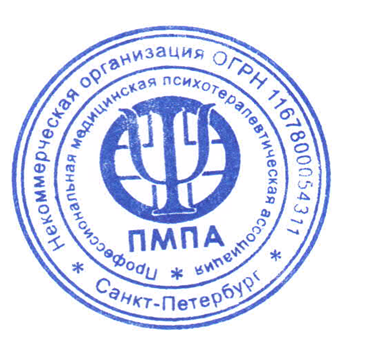 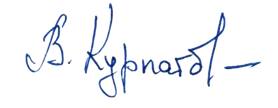 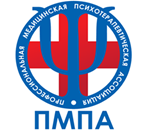 ПРОФЕССИОНАЛЬНАЯ МЕДИЦИНСКАЯПСИХОТЕРАПЕВТИЧЕСКАЯ АССОЦИАЦИЯАдрес: 191119, Санкт-ПетербургУл. Достоевского, д.19/1, литера Б,ОКОПО 04317538 ОКОГУ 4210014ОГРН 1167800054311ИНН/КПП 7840056185/784001001e-mail: pmpaspb@mail.ru